جامعة الملك سعود                                                             مفردات المقرر                                                                                                                                                                  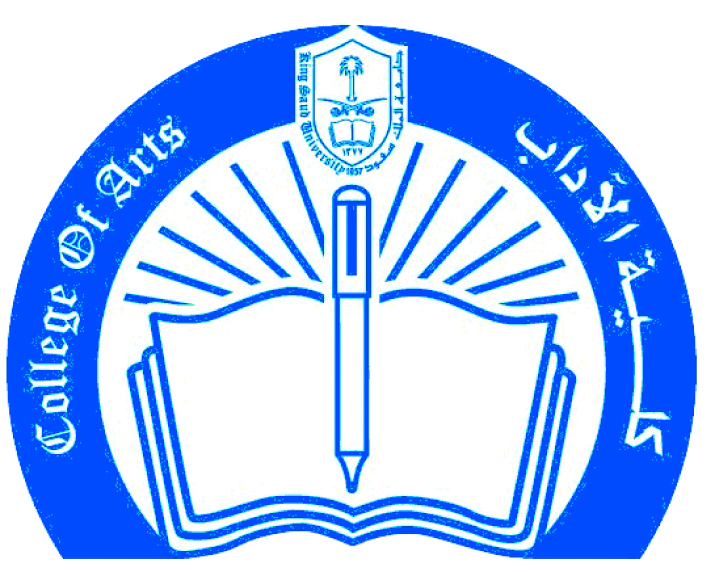 كلية الآداب                                                                                                   الفصل الدراسي الأول السنة الدراسية: 1435/1436هـمعلومات المحاضر:معلومات المقرر:طرق التقييم* التأكيد على حصول الطالبة على 80% من درجات أعمال الفصل قبل تاريخ الاعتذار.الخطة الأسبوعية:القـوانـيـن (مثال: السرقة الأدبية, سياسة الحضور):الالتزام بإحضار الآلة الحاسبة وجميع الأدوات الكتابية و يمنع استخدام الجوال.تحميل برنامج التحليل الاحصائي spss و احضار الحاسب الآلي في محاضرة تحليل الارتباط الجزئي و الاعتماد المتعدد.احضار اعذار طبية لن يعني تسجيل الحضور للطالبة في اليوم الذي تغيبت فيه.الغياب عن حضور الأعمال الفصلية يستوجب من الطالبة احضار عذر طبي من مستشفى حكومي مصدق, و تحديد موعد بديل عن طريق لجنة الاختبار البديل في قسم الجغرافيا.تكرار تأخر الطالبة عن موعد بدء المحاضرة لمدة 10 – 15 دقيقة 3 مرات غياب 3 ساعات.الحديث المتكرر مع الزميلات و استخدام الهاتف الجوال سيترتب عليه قيام الطالبة بإعادة شرح المحاضرة و تحميلها على الموقع الخاص بالمقرر.أتمنى لك التوفيق و النجاحاسم المحاضر د. عنبره بنت خميس بن بلالالساعات المكتبيةالأربعاء: 9-10 اذا لم يتوافق هذا الموعد مع جدولك الدراسي ارجو التواصل على بريدي الالكترونيرقم المكتبS- 121عنوان البريد الالكترونيaassaod@ksu.edu.saاسم المقررطرق كمية متقدمة في الجغرافيارقم المقرر315توصيف المقررتعريف الطالبة بأهم الطرق الكمية المتقدمة المستخدمة في البحث الجغرافي استكمالاً لما درسته الطالبة في المقرر السابق 302 جغر.تدريب الطالبة على اتقان المهارات المعرفية و الحركية و الادراكية ذات العلاقة باستخدام الطرق الكمية المقررة و التي تتضمن الأتي: اختبار الاستقلالية المعروف باختبار اكس كآي تربيع التصنيف الثنائي (X2), و معامل الارتباط الجزئي (R12.3) باستخدام الطريقة اليدوية و أيضاً باستخدام برنامج الحزمة الاحصائية للعلوم الاجتماعية(SPSS), اختبار ت, و تحليل الاعتماد المتعدد باستخدام برنامج الحزمة الاحصائية للعلوم الاجتماعية (SPSS), تقدير أنموذج الاعتماد المتعدد, تقدير قيمة التغير في المتغير المعتمد, قرينة الجار الأقرب, تحليل الاتجاه العام للسلسلة الزمنية بطريقة أشباه المتوسطات الحسابية. يختم البرنامج بإجراء تطبيق عملي في اختبار فرضية الخاصة بكل من هذه الطرق على حدة.نواتج التعلمالمهارت المعرفية: معرفة الاختبارات و المعاملات و المؤشرات الاحصائية و وظيفة كل منها كأدوات لازمة في عمليات التحليل الجغرافي المتنوعة. المهارات الاداراكية: أن تتمكن الطالبة من الربط بين الظاهرة الجغرافية و بين المقاييس و المعاملات و الاختبارات الاحصائية المطلوبة و الملائمة في دراستها.المهارات الحركية: أن تكون ذات مهارة في استخدام الآلة الحاسبة اليدوية أثناء عمليات حساب قيم المعاملات و الاختبارات الاحصائية, و أن تكون كذلك قادرة على استخدام جهاز الحاسب الآلي و كذلك البحث و الوصول الى مكان تخزين البرنامج الاحصائي spss و تحليل بيانات الظاهرات الجغرافية و اصدار جداول مخرجات هذا التحليل الآلي. الكتب الرئيسةأبوراضي, فتحي عبدالعزيز(1983م): مقدمة في الأساليب الكمية في الجغرافيا, ط2, دار المعرفة الجامعية, الاسكندرية.شحاده, نعمان(1423هـ): الأساليب الكمية في الجغرافيا باستخدام الحاسوب. ط2, دار صفاء للنشر و التوزيع, الأردن.الصالح, ناصر و محمد السرياني(1420هـ), الجغرافيا الكمية و الاحصائية أسس و تطبيقات بالأساليب الحديثة, ط1,مكتبة العبيكان, الرياض. المراجع التكميليةفهمي, محمد شامل بهاء الدين(1426هـ): الاحصاء بلا معاناة المفاهيم مع التطبيقات باستخدام برنامج spss , الجزء 1 و 2, مركز البحوث, معهد الادارة العامة, الرياض.النوعتقسيم الدرجةتاريخ التقييمتاريخ التغذية الراجعةالواجبات المنزليةلايوجدلايوجدلايوجداختبارات قصيرةكل اختبار قصير يُغطي موضوعين مختلفين(1): 5.00(2): 5.00(3): 5.00(1): 27/11/1435هـ(2): 19/01/1436هـ(3): 16/02/1436هـ(1): 29/05/1435هـ(2): 21/01/1436هـ(3): 18/07/1436هـاختبارات فصلية(1): 20 درجة(2): 20 درجة(1): 03/01/1436هـ(2): 16/02/1436هـ(1): 10/01/1436هـ(2): 25/02/1436هـاختبار نهائي40 درجةمذكرة اضافية (شروط اعادة الاختبارات)مذكرة اضافية (شروط اعادة الاختبارات)مذكرة اضافية (شروط اعادة الاختبارات)مذكرة اضافية (شروط اعادة الاختبارات)الاسبوعالعنوان1تعارف - نقاش - فاختبار قبلي (Pretest): اختبار مهارات التعلم الاحصائية و الكمية التي حققتها الطالبة بعد دراسةمقرر 302(جغر)2اختبار الاقتران-الاستقلالية بين صفات و تصنيفات المتغيرات – اختبار اكس كآي تربيع (X2)3تحليل الارتباط الجزئي و اختبار فرضية الدراسة بالطريقة اليدوية.4تحليل الارتباط الجزئي و اختبار فرضية الدراسة باستخدام برنامج SPSS5دراسة تطبيقية في  استخدام اختبار ت اختبار الدلالة الاحصائية لقيمة تحليل الارتباط الجزئي6مراجعة, و الاختبار الأول لأعمال الفصل الدراسي, و التغذية الراجعة7تحليل الاعتماد المتعدد باستخدام برنامج الحزمة الاحصائية للعلوم الاجتماعية SPSS8قراءة جداول مخرجات تحليل الاعتماد المتعدد باستخدام برنامج الحزمة الاحصائية للعلوم الاجتماعية SPSS 9ايجاد أنموذج الاعتماد المتعدد, و اختبار الجودة الاحصائية لأنموذج الاعتماد المتعدد. 10تحليل الاتجاه العام للسلسلة الزمنية بطريقة أشباه المتوسطات الحسابية.11استكمال و مراجعة.12قرينة الجار الأقرب13مراجعة, ثم الاختبار الثاني لأعمال الفصل الدراسي, و التغذية الراجعة14تطبيقات تحليلية متنوعة في اختبار فرض العدم, و تصويب الأخطاء الشائعة في اجابات الطالبات. 15اختبار قصير, و الاختبار البعدي (Post Test)